 Совет сельского поселения Метевбашевский сельсоветмуниципального района Белебеевский район Республики Башкортостан         КАРАР                                                                       РЕШЕНИЕ« 25 » март 2016 й.                         № 72                          « 25 » марта   2016 г.О рассмотрении протокола  заседания  комиссии  по соблюдению требований к служебному поведению муниципальных служащих администрации  сельского поселения Метевбашевский   сельсовет  муииципального  района  Белебеевский район Республики Башкортостан.         Обсудив материалы протокола  комиссии  по соблюдению требований к служебному поведению муниципальных служащих администрации  сельского поселения Метевбашевский   сельсовет  муииципального  района  Белебеевский район Республики Башкортостан  Совет сельского поселения Метевбашевский сельсовет  РЕШИЛ : 1.Разрешить  Главе сельского поселения Метевбашевский сельсовет подписать постановление « Об утверждении схемы расположения и характеристик вновь образованного  земельного участка  в административных границах сельского поселения Метевбашевский  сельсовет  муниципального района Белебеевский район Республики Башкортостан  » .Председатель Совета                                                   М.М.ЗайруллинБАШҚОРТОСТАН РЕСПУБЛИКАҺЫБӘЛӘБӘЙ РАЙОНЫ МУНИЦИПАЛЬ РАЙОНЫНЫҢ  МӘТӘУБАШ  АУЫЛ СОВЕТЫАУЫЛ БИЛӘМӘҺЕ СОВЕТЫ452035, Мәтәүбаш  ауылы, Мәктәп урамы, 62 аТел. 2-61-45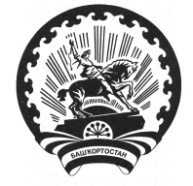 СОВЕТ СЕЛЬСКОГО ПОСЕЛЕНИЯМЕТЕВБАШЕВСКИЙ СЕЛЬСОВЕТМУНИЦИПАЛЬНОГО РАЙОНА БЕЛЕБЕЕВСКИЙРАЙОН РЕСПУБЛИКИ БАШКОРТОСТАН452035, с. Метевбаш, ул. Школьная  62 аТел. 2-61-45